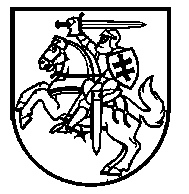 LIETUVOS VYRIAUSIASIS ARCHYVARASĮSAKYMASDĖL 2019 METŲ LĖŠŲ, SKIRTŲ VALSTYBĖS PERDUOTAI SAVIVALDYBĖMS PRISKIRTŲ ARCHYVINIŲ DOKUMENTŲ TVARKYMO FUNKCIJAI ATLIKTI, PASKIRSTYMO 2018 m. gruodžio 21 d. Nr. VE-104VilniusVadovaudamasi Lietuvos Respublikos 2019 metų valstybės biudžeto ir savivaldybių biudžetų finansinių rodiklių patvirtinimo įstatymo 5 priedu ir Lėšų apskaičiavimo valstybės perduotai savivaldybėms priskirtų archyvinių dokumentų tvarkymo funkcijai atlikti metodika, patvirtinta Lietuvos vyriausiojo archyvaro 2011 m. sausio 14 d. įsakymu Nr. V-56 „Dėl Lėšų apskaičiavimo valstybės perduotai savivaldybėms priskirtų archyvinių dokumentų tvarkymo funkcijai atlikti metodikos patvirtinimo“ bei atsižvelgdama į Valstybės ir savivaldybių įstaigų darbuotojų darbo apmokėjimo įstatymo įgyvendinimą,  p a s k i r s t a u lėšas, skirtas valstybės perduotai savivaldybėms priskirtų archyvinių  dokumentų tvarkymo funkcijai atlikti 2019 metais, nurodytas šio įsakymo prieduose.Dokumentų ir archyvų valdymo ir naudojimo skyriaus vedėja,laikinai atliekanti Lietuvos vyriausiojo archyvaro funkcijas 		Daiva Lukšaitė